設問例１　災害発生時，あなたは避難場所に避難してきましたが，普段から仲良くしている，歩行に少し不安のあるおじいさんが見当たりません。避難時には慌てており，声をかけ忘れていました。あなたはおじいさんを迎えに，自宅周辺へ戻りますか？戻りませんか？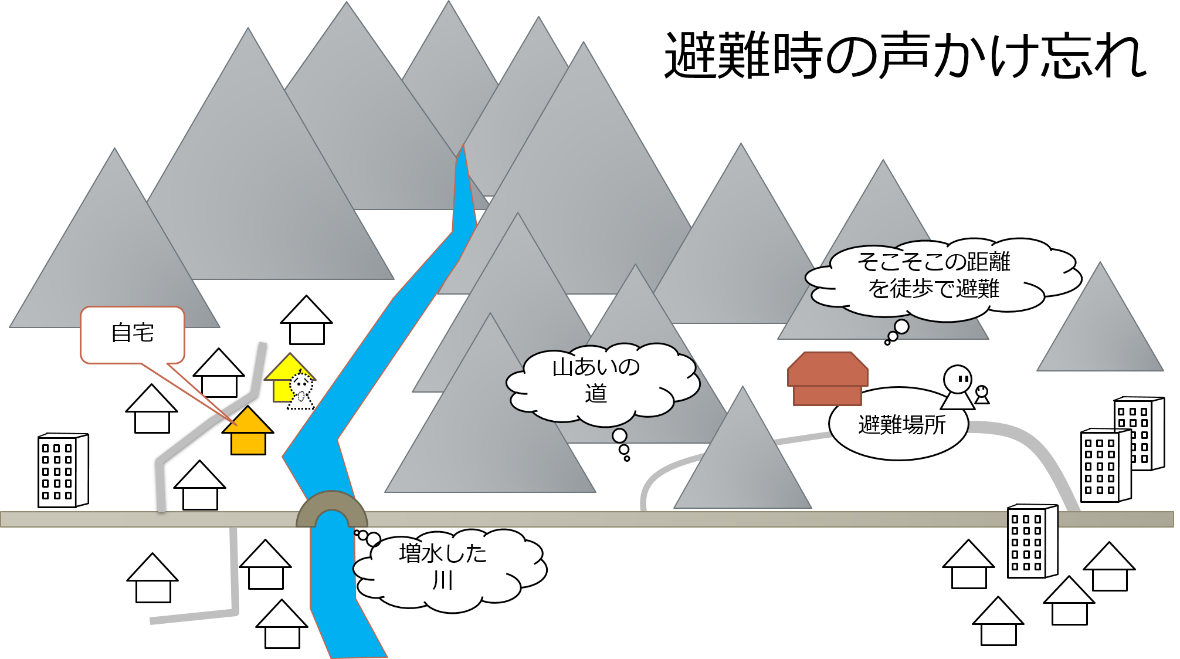 設問例２収容者も増え，混雑度合が増し始めてきた避難所で過ごしているあなた。風邪気味の避難者がやってきたあと，運営スタッフから「あなたのスペースの隣のスペースに風邪気味の方を案内してよいか」と内々に打診がありました。あなたは自分の近くに病人を受け入れますか？拒否しますか？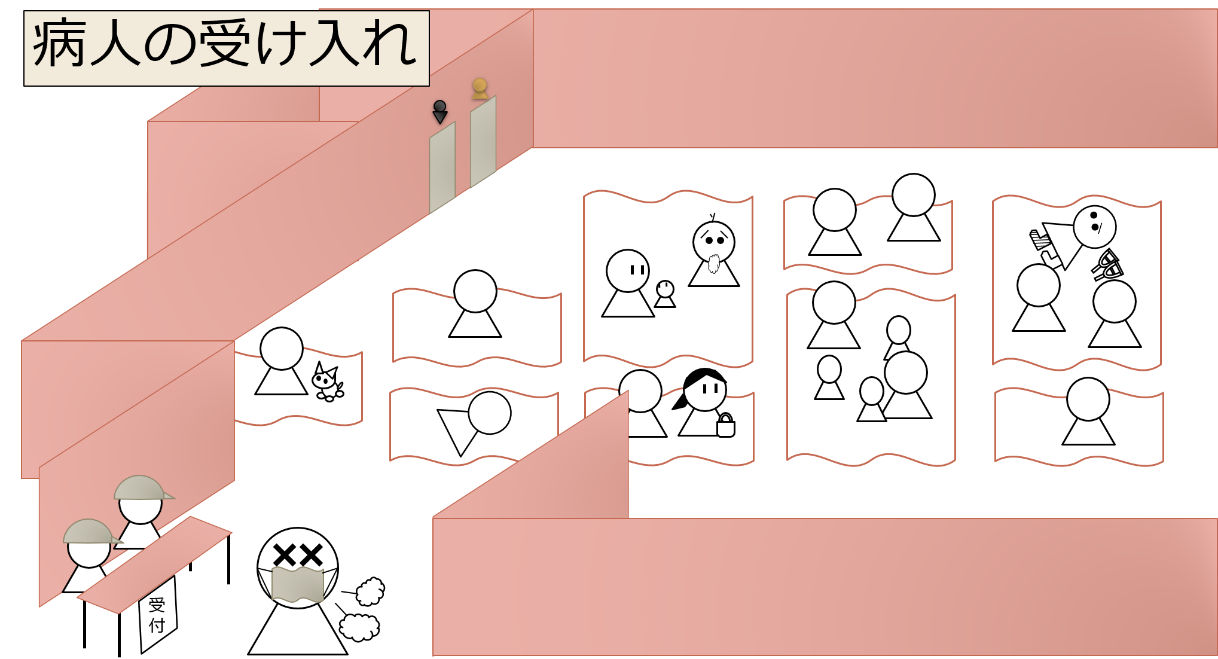 想定される回答をいくつか紹介してみます。あなたの考え方に近いものはあるでしょうか？立場や経験の違いで，色々な考え方の人がいることが分かります。思ってもみなかった対応方法を持っている人がいるかもしれません。設問例１　回答例設問例２　回答例